Эссе «Я – педагог».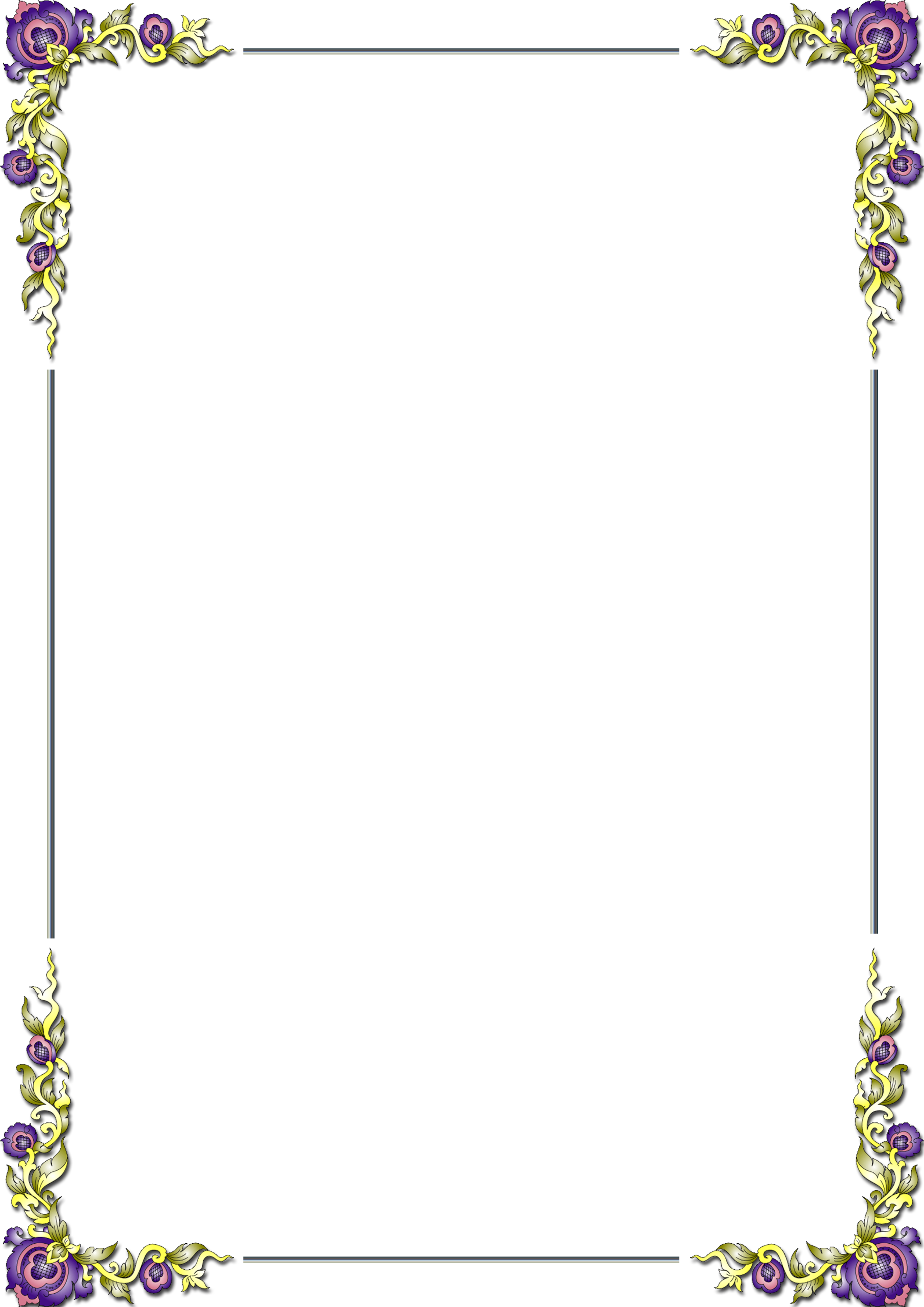                                                                               Воспитателем надо родиться,
                                                                              Чтоб детей непременно любить.
                                                                              И терпенье иметь, не сердиться,
                                                                              И заботой уметь окружить.   Быть воспитателем - моя мечта с самого детства. Мне интересно в детском саду: нравится и весёлый гомон детских голосов, и бесчисленные «почему?», нравится наблюдать за тем, как вчера ещё робкий неуверенный в себе человечек совершенствуется и набирает силу с каждым днём. Воспитатель - это возможность постоянно находиться в мире детства. Я всё больше убеждаюсь, что выбрала правильный профессиональный путь. Педагогика - моё призвание, любимое дело.        Любовь к детям – первый, самый важный принцип, на котором основывается моя работа. Всё начинается с любви. У детских врачей есть правило перед встречей с ребёнком погрей руки, а воспитателю всегда надо помнить не только о теплоте своих рук, но и о теплоте своей души. Индивидуальность, неповторимость личности ребёнка – второй не менее важный принцип. Передо мной стоит задача -  найти ключ к любой индивидуальности, помочь раскрыться каждому ребёнку. Зная особенности развития ребёнка, я стараюсь так построить день, чтобы каждый ребёнок получил максимум возможностей для самовыражения и развития. Моё педагогическое кредо: «Горжусь профессией своей за то, что детство проживаю многократно».    В последнее время в системе дошкольного образования происходят значительные изменения: введён федеральный государственный образовательный стандарт дошкольного образования, реализовывается стратегия развития воспитания в Российской Федерации на период до 2025 года, включен региональный компонент в структуру основной образовательной программы дошкольного образования.    На мой взгляд, перед нами стоит непростая задача совместить то, что требует будущее и то, что складывалось испокон веков. «Кто постигает новое, лелея старое, тот может быть учителем» Конфуций.   Настоящий педагог – это ученик своих воспитанников, поэтому современный воспитатель постоянно в поиске. Невозможно помочь в том, что не знаешь или не делаешь сам. Ведь профессия «воспитатель» означает непрерывный процесс самосовершенствования. Мир не стоит на месте и в нашей деятельности появляются новые технологии, новаторские подходы, интересные методы и приёмы. Современный педагог должен не только знать, как привить ребенку любовь к ближнему, к природе, обществу, труду и ценностным основам жизни – добру, истине, красоте. Воспитатель на все века остается «наставником души».    Лучшим источником для меня служит народная педагогика. Народная педагогика – составная и неотъемлемая часть общей духовной культуры народа. Её сущность определяют слова великого русского педагога К. Д. Ушинского: «Воспитание существует в русском народе столько же веков, сколько существует сам народ».    Основными средствами народной педагогики и народного воспитания являются природа, игра, слово, традиции, быт, искусство. Традиции играют важную роль в воспитании детей. Они организуют связь поколений, на них держится духовно-нравственная жизнь народов. Чем многообразнее традиции, тем духовно богаче народ. Народная культура являет собой богатейший запас опыта нравственного становления целых поколений. При воспитании ребенка в наши дни необходимо приобщать его к культурным традициям родного края. Это способствует формированию личности и самосознания ребенка, приобщению к моральным и нравственным ценностям, развитию культуры мышления и сферы познания ребенка.    Проблему внедрения народной педагогики решает создание мини-музея как одного из оптимальных средств передачи информации. Музейная педагогика является инновационной технологией в сфере личностного воспитания детей в специально организованной предметно-пространственной среде. Музейная педагогика обеспечивает наглядность образовательного процесса, способствует взаимодействию дошкольного учреждения с семьей и социумом. Созданный мини-музей «Казачьего быта» - это не просто выставка старины и прошлого, но и действующее звено непрерывной образовательной деятельности. Определяемый программой предметный мир музея ориентирован на проявление активности детей. В настоящих музеях трогать ничего нельзя, а вот в мини-музее не только можно, но и нужно! Его можно посещать каждый день, ко всем предметам есть свободный доступ, можно брать экспонаты в руки, потрогать, «ощутить».    Использование народных игр в работе с детьми позволяет мне донести до детей самобытность русского народа, колорит его обычаев, своеобразие русского языка, сформировать интерес к русской народной культуре к ее традициям. Народные игры практикуют в педагогической деятельности не только воспитатели: музыкальный руководитель отслеживает репертуар, инструктор по физическому воспитанию продумывает комплекс разучиваемых движений.   Проектная деятельность «Куклы из бабушкиного сундука» даёт возможность познакомить детей с различными видами народных тряпичных кукол, узнать названия традиционных русских кукол, их назначение, побывать в роли настоящих мастеров, изготовить некоторые виды кукол самостоятельно и с помощью родителей.Семья всегда оберегала вековые традиции, нравственные устои общества, складывавшиеся в течение многих столетий. Именно с дошкольного возраста начиналось приобщение детей к народной культуре.    Некоторые спросят, для чего нужно такое пристальное внимание к давнему прошлому, укладу народной жизни? Знание того, что было до нас не только желательно, но и необходимо. Культура и народный быт обладают глубочайшей преемственностью. Детям дошкольного возраста необходимо прививать нравственные качества и качества личности, характерные не только для любого человека, но и для родного народа. Такое воспитание детей помогает совершенствовать будущее.Воспитатель, воспитатель!Ты творец, мудрец, ваятель,                                                  Вечно в поиске, в дороге,                                                  Должен знать, уметь так много.                                                                                      Я.Реми